We would very grateful if your child could bring their homework folder to school each day. Thank you.Common WordsCut out the words from the word wall and use them as flashcards to read and spell each word.Phoneme StripsColour and cut out the phoneme flashcards. Use them to recap them. Pick the three that you find tricky and find words containing that sound. Try reading and spelling those words.ReadingPlease try and read your book. Follow the words using your fingers and answer questions such as who, what, where, when in your book.Numeracy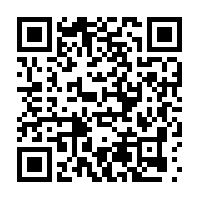 Please use the QR code to play “Bonds to 10” activityOr use this linkhttps://www.topmarks.co.uk/maths-games/mental-maths-trainLost Property We have a few jumpers and cardigans in the classroom, just in case your child is missing one.We would also be grateful if you could ensure that all clothing is labelled. Thank you.If you have any issues about homework please contact Miss Whiteford at victoria.whiteford@glow.sch.uk